The analytic utility of distinguishing fighting from dyingIan Grant HansenDepartment of Behavioral Sciences, York College, City University of New York, New York, NY 11451.ihansen@york.cuny.edu https://www.york.cuny.edu/portal_college/ihansendoi:10.1017/S0140525X18001772, e204As promising as Whitehouse’s fusion theory is, he often refer- ences “extreme self-sacrifice” and “out-group hostility” (even “murderous” inclinations, sect. 1, para. 1) as if conceptually over- lapping. This muddies the theory’s utility for understanding the subjects of his inquiry. For example, Whitehouse uses the phrase “fight and die” 12 times. Fighting, of the “murderous” killing kind at least, is not the same as dying. Admittedly, this linkage is not unprecedented. Killing and dying are typically conjoined in highly vulnerable military operations, as Whitehouse notes regarding the risks undergone by those awarded Britain’s Victoria Cross medal (sect. 2, para. 9). They are also conjoined in violent martyrdom operations (Ginges et al. 2009).It is possible to separate killing from dying, however. For example, one can risk, or even practically guarantee, dying for a morally aspirational cause, and do so without killing.  Such moral heroism often occurs in grassroots civilian rescue opera- tions against genocide (Doughty & Ntambara 2005; Liphshiz 2018; Samaha 2015) and various other forms of nonviolent resist- ance, to civil wars (Ouellet 2013), to colonial oppression (Easwaran 1999), to kleptocratic national corruption under dicta- tors (Farrell 2011), and to diplomatic outrages (Schwartz & Jones 2018). Complementarily, it is possible to kill without risking death, as with targeted assassinations using weaponized drones (Enemark 2017) and soldiers firing live ammunition into crowds of predominantly nonviolent protestors (Da Silva 2018; Lusher 2017). Therefore, a separation between willing martyrdom and willing murderousness is theoretically conceivable and existen- tially demonstrable. Is it also empirically likely?Whitehouse (sect. 2, para. 5) references Ginges and colleagues (2009), specifically their finding that Palestinian Muslims attend- ing mosques are more likely to support suicide attacks. However, that article’s focus is not primarily Muslims or mosques, but rather how, across a variety of religious contexts, the less religious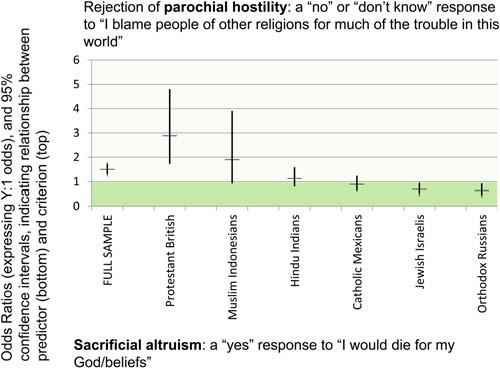 Figure 1. (Hansen) Odds of rejecting parochial hostility as predicted by sacrificial altruism, in the six subsamples analyzed by Ginges et al. (2009, Study 4).aspects of religiosity (attending religious services) predict support for suicide attacks, and the more religious aspects (regular prayer) do not. Most relevant to the question at hand, Ginges and collea- gues’ Study 4 examines how prayer and religious attendance pre- dicted “parochial altruism,” a compound construct measuring the simultaneous endorsement of two separate measures: “I would die for my God/beliefs” (sacrificial altruism), and “I blame people of other religions for much of the trouble in this world” (parochial hostility). As Ginges and colleagues note, “The suicide attack can be thought of as belonging to an extreme subset of parochial altruism” (p. 224).The data from Ginges and colleagues’ Study 4 (the “Ginges sample”) offer an opportunity for investigating the relationship between sacrificial altruism (SA) and parochial hostility (PH) as separable inclinations. Figure 1 illustrates the results of a new ana- lysis of the relation between SA and rejection of PH in the Ginges sample.Figure 1 suggests that, although the relationship varied some- what from subgroup to subgroup, SA manifested distinctly anti- hostile tendencies in the full Ginges sample. This finding may reflect sacrificial altruism being a core feature of religiosity, specif- ically embodying the “commitment” aspect identified by Atran and Norenzayan (2004).Indeed, Hansen et al. (2018), referencing Atran and Norenza- yan’s (2004) taxonomy of religious features, includes sacrificial altru- ism in their index of religiosity (α = .72). This index also includes belief in God, attendance at religious services, belief in the afterlife, and regular prayer (Hansen et al. 2018, pp. 380–81). Among coun- tries of comparable human development, this index was (a) posi- tively related to Freedom House ratings of national protection of political rights and civil liberties and (b) negatively related to the number of refugees fleeing the country – the latter being an indica- tor not only of lack of liberty but also of violent conflict (Hansen et al. 2018). This finding provides indirect evidence that religiosity– possibly including SA – is a potentially anti-hostile inclination and corroborates the finding in Figure 1.To address this question more directly, Table 1 outlines how the remaining variance in SA, independent of the four other reli- gious index items, independently predicted PH in the Ginges sample. Supporting the hypothesis of SA as inherently antihostile, Table 1 shows SA was negatively related to PH even when control- ling the other four indices of religiosity, which themselves were allTable 1. (Hansen) Odds of blaming people of other religions for the world’s problems ( parochial hostility) as predicted by sacrificial altruism and other religiosity measures†p < .10. *p < .05. **p < .01. ***p < .001.nominally or significantly negatively related to PH zero order. The independent relations of prayer and belief in God to PH remained negative in binary logistic regression, though religious attendance became positively related, and belief in the afterlife remained unrelated. Controlling for the demographic variables previously controlled by Ginges and colleagues did not change these relationships.This negative relationship between SA and PH is also evident	 	in reanalyses of data from Hansen et al. (2018), as well as two add- itional data sets measuring SA’s relationship to other forms of PH. These analyses (Hansen, in preparation, Study 3) confirm that SA, like basic religiosity in general, negatively predicts Freedom House-rated oppression in a country and the number of refugees fleeing that country. The analyses also confirm that SA is nega- tively related to support for killing religious others and “the wicked,” at least when “coalitional rigidity” variables (Hansen & Ryder 2016) are controlled.To understand phenomena conjoining  killing  and  dying (like violent martyrdom operations), step one should be to address the inherent tension between them, specifically the poten- tially inverse relationship between SA and PH. Whitehouse’s fusion theory might yet prove relevant to identifying processes that can modulate this tension, but first the tension itself needs acknowledgment. I am concerned that Whitehouse’s fusion theory, which neglects this tension, applies more readily to iden- tifying antecedents of SA than of PH, particularly given his claim that Gandhi’s hunger strikes followed the “logic” of Jewish zealots and Ismaili assassins (sect. 5, next-to-last paragraph). What makes this concerning is the potential for increased governmental interest in discerning emergent signs of fusion in certain social and political groups. If fusion theory proves influential to, say, strategists at SRI International, the Human Resources Research Organization, and the Office of Naval Research, will the possibly vast amounts of money and manpower  directed  to  profiling  and targeting “fusers” be most effective at preventing (a) mass murder or (b) the courageous risk of life and limb to rescue others from it?There was an error in the abstract to the commentary by Hansen in the original online version. It has been corrected and an erratum has been published.ReferencesAtran, S. & Norenzayan, A. (2004) Religion's evolutionary landscape: Counterintuition, commitment, compassion, communion. Behavioral and Brain Sciences 27:713–70.CrossRef | Google Scholar | PubMedDa Silva, C. (2018, April 3) Israel green-lighted ‘unlawful’ killing of unarmed Gaza protesters, says Human Rights Watch. Newsweek. Available at: http://www.newsweek.com/israel-green-lighted-unlawful-killing-unarmed-gaza-protesters-says-human-869588.Google ScholarDoughty, K. & Ntambara, D. M. (2005) Resistance and protection: Muslim community actions during the Rwandan genocide. CDA Collaborative Learning Projects Available at:www.cdainc.com/cdawww/pdf/casestudy/steps_rwanda_case_study_Pdf.pdf.Google ScholarEaswaran, E. (1999) Nonviolent soldier of Islam: Badshah Khan, a man to match his mountains. Blue Mountain Center of Meditation.Google ScholarEnemark, C. (2017, October 5) Drones, risk, and moral injury. Critical Military Studies. doi:10.1080/23337486.2017.1384979.CrossRef | Google ScholarFarrell, B. (2011, January 19) Tunisia emerges unarmed and victorious. Waging nonviolence. Available at:https://wagingnonviolence.org/feature/tunisia-emerges-victorious-and-unarmed/.Google ScholarGinges, J., Hansen, I. G. & Norenzayan, A. (2009) Religion and support for suicide attacks. Psychological Science20(2):224–30.CrossRef | Google Scholar | PubMedHansen, I. G. (in preparation) Religion and resistance.Google ScholarHansen, I. G., Jackson, V. W. Y. & Ryder, A. (2018) Religion and oppression: Cross-national and experimental investigations. Religion, Brain and Behavior 18(4):369–93. doi: https://doi.org/10.1080/2153599X.2017.1358208.CrossRef | Google ScholarHansen, I. G. & Ryder, A. (2016) In search of “religion proper”: Intrinsic religiosity and coalitional rigidity make opposing predictions of intergroup hostility across religious groups. Journal of Cross-Cultural Psychology 47:835–57. doi: https://doi.org/10.1177/0022022116644983.CrossRef | Google ScholarLiphshiz, C. (2018, January 19) What made Muslim Albanians risk their lives to save Jews from the Holocaust? The Times of Israel. Available at: https://www.timesofisrael.com/what-made-muslim-albanians-risk-their-lives-to-save-jews-from-the-holocaust/.Google ScholarLusher, A. (2017, December 23) At least 10,000 people died in Tiananmen Square Massacre, secret British cable from the time alleged. The Independent. Available at:https://www.independent.co.uk/news/world/asia/tiananmen-square-massacre-death-toll-secret-cable-british-ambassador-1989-alan-donald-a8126461.html.Google ScholarOuellet, J. X. (2013) Women and religion in Liberia's peace and reconciliation. Critical Intersections in Education1:12–20. Available at: http://jps.library.utoronto.ca/index.php/cie/article/download/17063/16059.Google ScholarSamaha, N. (2015, April 24) How Arabs reached out to Armenians amid 1915 massacre. Al Jazeera. Available at:https://www.aljazeera.com/news/2015/04/arabs-reached-armenians-1915-massacre-150424102949363.html.Google ScholarSchwartz, F. & Jones, R. (2018, May 14) Scores killed as Palestinians protest U.S. embassy opening in Jerusalem.Wall Street Journal. Available at: https://www.wsj.com/articles/at-least-16-palestinian-protesters-killed-as-u-s-opens-embassy-in-jerusalem-1526298531.Google ScholarPredictorModelOdds ratio95% CIWaldOdds of supporting parochial hostility, given affirmative response to predictorSacrificial altruismZero order0.670.58–0.7733.35***1.50:1 againstSacrificial altruismIndependent0.820.69–0.966.10*1.23:1 againstBelief in GodZero order0.540.45–0.6447.07***1.87:1 againstBelief in GodIndependent0.720.59–0.8810.16**1.39:1 againstRegular prayerZero order0.530.46–0.6183.82***1.89:1 againstRegular prayerIndependent0.540.45–0.6449.76***1.86:1 againstAfterlife beliefZero order0.910.79–1.041.881.10:1 againstAfterlife beliefIndependent0.980.85–1.130.091.02:1 againstRegular religious attendanceZero order0.880.77–1.013.38†1.14:1 againstRegular religious attendanceIndependent1.411.19–1.6715.77***1.41:1 for